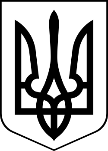 МЕНСЬКА МІСЬКА РАДА(п’ятнадцята сесія восьмого скликання)РІШЕННЯ09 грудня 2021 року	м.Мена	№ 824Про перепрофілювання (зміну типу), зміну найменування, адреси та затвердження Статуту Волосківської гімназії Менської міської ради в новій редакціїВідповідно до статті 26 Закону України «Про місцеве самоврядування в Україні», на підставі Законів України «Про освіту», «Про повну загальну середню освіту», з метою забезпечення рівного доступу дітей до якісної освіти,Менська міська рада ВИРІШИЛА:1. Перепрофілювати (змінити тип) та змінити найменування Волосківського закладу загальної середньої освіти І-ІІ ступенів Менської міської ради Чернігівської області на Волосківську гімназію Менської міської ради.2. Змінити скорочене найменування з: Волосківська ЗОШ І-ІІ ступенів на: Волосківська гімназія.3. Змінити місцезнаходження Волосківської гімназії Менської міської ради з: 15632, Чернігівська область, Менський район, село Волосківці, вулиця 1 Травня, 36 на: 15632, Чернігівська область, Корюківський район, село Волосківці, вулиця 1 Травня, 36.4. Змінити відомості про місцезнаходження Засновника - Менської міської ради з: 15600, Чернігівська область, Менський район, місто Мена,  вулиця Титаренка Сергія, 7 на: 15600, Чернігівська область, Корюківський район, місто Мена, вулиця Героїв АТО,6. 5. Забезпечити функціонування початкової школи, як структурного підрозділу Волосківської гімназії Менської міської ради.6. Утворити у складі Волосківської гімназії Менської міської ради дошкільний підрозділ.7. Затвердити Статут Волосківської гімназії Менської міської ради в новій редакції (додається).8. Доручити директору Волосківської гімназії Менської міської ради М.Г.Холод :8.1. Подати всі необхідні документи для державної реєстрації.8.2. Здійснити організаційно-правові заходи, передбачені чинним законодавством, у зв`язку з перепрофілюванням (зміною типу) та зміною внутрішньої структури закладу, зміною найменування Волосківської гімназії Менської міської ради щодо працівників закладу;9. Контроль за виконанням рішення покласти на постійну комісію міської ради з питань охорони здоров’я, соціального захисту населення, освіти, культури, молоді, фізкультури і спорту та заступника міського голови з питань діяльності виконавчих органів ради В.В.Прищепу.Міський голова							Геннадій ПРИМАКОВ